OPISNI OBRAZAC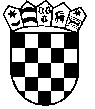          REPUBLIKA HRVATSKASPLITSKO-DALMATINSKA ŽUPANIJA                GRAD HVARPRIJAVNICA ZA PREDLAGANJE PROJEKATA UDRUGA U SPORTU SA PODRUČJA GRADA HVAR ZA 2016.U __________________,.            Potpis osobe     ovlaštene za zastupanjeMP 		________________________I.OSNOVNI PODACI O ORGANIZACIJI – PRIJAVITELJU PROGRAMAOSNOVNI PODACI O ORGANIZACIJI – PRIJAVITELJU PROGRAMAOSNOVNI PODACI O ORGANIZACIJI – PRIJAVITELJU PROGRAMAOSNOVNI PODACI O ORGANIZACIJI – PRIJAVITELJU PROGRAMAOSNOVNI PODACI O ORGANIZACIJI – PRIJAVITELJU PROGRAMAOSNOVNI PODACI O ORGANIZACIJI – PRIJAVITELJU PROGRAMAOSNOVNI PODACI O ORGANIZACIJI – PRIJAVITELJU PROGRAMAOSNOVNI PODACI O ORGANIZACIJI – PRIJAVITELJU PROGRAMAOSNOVNI PODACI O ORGANIZACIJI – PRIJAVITELJU PROGRAMAOSNOVNI PODACI O ORGANIZACIJI – PRIJAVITELJU PROGRAMAOSNOVNI PODACI O ORGANIZACIJI – PRIJAVITELJU PROGRAMAOSNOVNI PODACI O ORGANIZACIJI – PRIJAVITELJU PROGRAMAOSNOVNI PODACI O ORGANIZACIJI – PRIJAVITELJU PROGRAMAOSNOVNI PODACI O ORGANIZACIJI – PRIJAVITELJU PROGRAMAOSNOVNI PODACI O ORGANIZACIJI – PRIJAVITELJU PROGRAMAOSNOVNI PODACI O ORGANIZACIJI – PRIJAVITELJU PROGRAMA1.Naziv sportske udruge (pravne osobe)Naziv sportske udruge (pravne osobe)2.Sjedište i adresa (ulica i broj)Sjedište i adresa (ulica i broj)3.Poštanski broj i sjedištePoštanski broj i sjedište4.Ime i prezime  osobe ovlaštene za zastupanje i dužnost koju obavlja Ime i prezime  osobe ovlaštene za zastupanje i dužnost koju obavlja 5.TelefonTelefon6.MobitelMobitelMobitelMobitel7.TelefaksTelefaks8.Adresa e-pošteAdresa e-pošte9.Internetska stranicaInternetska stranica10.Godina osnutkaGodina osnutka11. Datum i godina upisa u matični registarDatum i godina upisa u matični registar12.12.Registarski brojRegistarski brojRegistarski broj13.Broj žiro-računa i naziv banke (IBAN)Broj žiro-računa i naziv banke (IBAN)14.OIB (osobni identifikacijski broj)OIB (osobni identifikacijski broj)15.RNO (broj u Registru neprofitnih organizacija)RNO (broj u Registru neprofitnih organizacija)16.Članstvo u županijskim ili državnim strukovnim savezima (navesti kojima)Članstvo u županijskim ili državnim strukovnim savezima (navesti kojima)Članstvo u županijskim ili državnim strukovnim savezima (navesti kojima)Članstvo u županijskim ili državnim strukovnim savezima (navesti kojima)17.Udio volonterskog angažmana (sukladno Zakonu o volonterstvu) u organizacijiUdio volonterskog angažmana (sukladno Zakonu o volonterstvu) u organizacijiUdio volonterskog angažmana (sukladno Zakonu o volonterstvu) u organizacijiUdio volonterskog angažmana (sukladno Zakonu o volonterstvu) u organizacijiUdio volonterskog angažmana (sukladno Zakonu o volonterstvu) u organizacijiUdio volonterskog angažmana (sukladno Zakonu o volonterstvu) u organizacijiUdio volonterskog angažmana (sukladno Zakonu o volonterstvu) u organizacijiUdio volonterskog angažmana (sukladno Zakonu o volonterstvu) u organizacijiUdio volonterskog angažmana (sukladno Zakonu o volonterstvu) u organizacijiUdio volonterskog angažmana (sukladno Zakonu o volonterstvu) u organizacijiUdio volonterskog angažmana (sukladno Zakonu o volonterstvu) u organizacijiUdio volonterskog angažmana (sukladno Zakonu o volonterstvu) u organizacijiUdio volonterskog angažmana (sukladno Zakonu o volonterstvu) u organizacijiUdio volonterskog angažmana (sukladno Zakonu o volonterstvu) u organizacijiUdio volonterskog angažmana (sukladno Zakonu o volonterstvu) u organizacijiUdio volonterskog angažmana (sukladno Zakonu o volonterstvu) u organizacijia) broj osoba koje volontirajua) broj osoba koje volontirajua) broj osoba koje volontirajua) broj osoba koje volontirajua) broj osoba koje volontirajua) broj osoba koje volontirajua) broj osoba koje volontirajua) broj osoba koje volontirajub) broj sati volonterskog angažmana ostvarenih u prethodnoj  godinib) broj sati volonterskog angažmana ostvarenih u prethodnoj  godinib) broj sati volonterskog angažmana ostvarenih u prethodnoj  godinib) broj sati volonterskog angažmana ostvarenih u prethodnoj  godinib) broj sati volonterskog angažmana ostvarenih u prethodnoj  godinib) broj sati volonterskog angažmana ostvarenih u prethodnoj  godinib) broj sati volonterskog angažmana ostvarenih u prethodnoj  godinib) broj sati volonterskog angažmana ostvarenih u prethodnoj  godini18.Broj zaposlenih na dan prijave programa (upisati broj)Broj zaposlenih na dan prijave programa (upisati broj)Broj zaposlenih na dan prijave programa (upisati broj)Broj zaposlenih na dan prijave programa (upisati broj)na određenona određenona određenona određenona neodređenona neodređenona neodređenona neodređeno19.Broj osoba koje tijekom godine iz organizacije primaju naknadu Broj osoba koje tijekom godine iz organizacije primaju naknadu Broj osoba koje tijekom godine iz organizacije primaju naknadu Broj osoba koje tijekom godine iz organizacije primaju naknadu Broj osoba koje tijekom godine iz organizacije primaju naknadu Broj osoba koje tijekom godine iz organizacije primaju naknadu Broj osoba koje tijekom godine iz organizacije primaju naknadu Broj osoba koje tijekom godine iz organizacije primaju naknadu 20.Podaci o korištenju gradskih sportskih objekataPodaci o korištenju gradskih sportskih objekataPodaci o korištenju gradskih sportskih objekataPodaci o korištenju gradskih sportskih objekataPodaci o korištenju gradskih sportskih objekataPodaci o korištenju gradskih sportskih objekataPodaci o korištenju gradskih sportskih objekataPodaci o korištenju gradskih sportskih objekataPodaci o korištenju gradskih sportskih objekataPodaci o korištenju gradskih sportskih objekataPodaci o korištenju gradskih sportskih objekataPodaci o korištenju gradskih sportskih objekataPodaci o korištenju gradskih sportskih objekataPodaci o korištenju gradskih sportskih objekataPodaci o korištenju gradskih sportskih objekataPodaci o korištenju gradskih sportskih objekataa)Da li udruga koristi gradske objekte (označite sa “x”)Da li udruga koristi gradske objekte (označite sa “x”)Da li udruga koristi gradske objekte (označite sa “x”)dadadadanenenenea)Vrsta objekta koji udruga koristi (prostori u vlasništvu Grada, dvorana, 1/3 dvorane, nogometno igralište, boćarska dvorana …)Vrsta objekta koji udruga koristi (prostori u vlasništvu Grada, dvorana, 1/3 dvorane, nogometno igralište, boćarska dvorana …)Vrsta objekta koji udruga koristi (prostori u vlasništvu Grada, dvorana, 1/3 dvorane, nogometno igralište, boćarska dvorana …)b)Naziv objekta koji koristite (mjesto)Naziv objekta koji koristite (mjesto)Naziv objekta koji koristite (mjesto)21.Naplaćujete li članarine?Naplaćujete li članarine?Naplaćujete li članarine?Naplaćujete li članarine?dadadadaneneneIznos članarine po članuIznos članarine po članuIznos članarine po članuIznos članarine po članuNaplaćuje se:(podebljati odgovarajuće)Naplaćuje se:(podebljati odgovarajuće)Naplaćuje se:(podebljati odgovarajuće)Naplaćuje se:(podebljati odgovarajuće)mjesečnomjesečnomjesečnomjesečnomjesečnomjesečnogodišnjegodišnjegodišnjegodišnjegodišnjegodišnjegodišnjeUkupno prihodovana članarina u 2015. g.Ukupno prihodovana članarina u 2015. g.Ukupno prihodovana članarina u 2015. g.Ukupno prihodovana članarina u 2015. g. 22.  Način vođenja knjigovodstva (označite sa “x”) 22.  Način vođenja knjigovodstva (označite sa “x”) 22.  Način vođenja knjigovodstva (označite sa “x”) 22.  Način vođenja knjigovodstva (označite sa “x”)dvojnojednostavnojednostavnojednostavnojednostavno 23.  Da li radite preventivne liječničke preglede sportaša u ambulanti medicine rada? 23.  Da li radite preventivne liječničke preglede sportaša u ambulanti medicine rada? 23.  Da li radite preventivne liječničke preglede sportaša u ambulanti medicine rada? 23.  Da li radite preventivne liječničke preglede sportaša u ambulanti medicine rada?danenene 24. Ako da, koliko za koliko osoba i kolika   sredstva utrošite godišnje za tu uslugu 24. Ako da, koliko za koliko osoba i kolika   sredstva utrošite godišnje za tu uslugu 24. Ako da, koliko za koliko osoba i kolika   sredstva utrošite godišnje za tu uslugu 24. Ako da, koliko za koliko osoba i kolika   sredstva utrošite godišnje za tu uslugu25.Prepoznatljivost organizacije kroz financirane projekte/programe u prethodnoj godini(molimo navedite nazive projekata/programa i tijela državne uprave, odnosno jedinica lokalne i područne (regionalne) samouprave koji su vam osim Grada Hvara odobrili  bespovratne potpore u prethodnoj  godini)Prepoznatljivost organizacije kroz financirane projekte/programe u prethodnoj godini(molimo navedite nazive projekata/programa i tijela državne uprave, odnosno jedinica lokalne i područne (regionalne) samouprave koji su vam osim Grada Hvara odobrili  bespovratne potpore u prethodnoj  godini)Prepoznatljivost organizacije kroz financirane projekte/programe u prethodnoj godini(molimo navedite nazive projekata/programa i tijela državne uprave, odnosno jedinica lokalne i područne (regionalne) samouprave koji su vam osim Grada Hvara odobrili  bespovratne potpore u prethodnoj  godini)Prepoznatljivost organizacije kroz financirane projekte/programe u prethodnoj godini(molimo navedite nazive projekata/programa i tijela državne uprave, odnosno jedinica lokalne i područne (regionalne) samouprave koji su vam osim Grada Hvara odobrili  bespovratne potpore u prethodnoj  godini)Prepoznatljivost organizacije kroz financirane projekte/programe u prethodnoj godini(molimo navedite nazive projekata/programa i tijela državne uprave, odnosno jedinica lokalne i područne (regionalne) samouprave koji su vam osim Grada Hvara odobrili  bespovratne potpore u prethodnoj  godini)Prepoznatljivost organizacije kroz financirane projekte/programe u prethodnoj godini(molimo navedite nazive projekata/programa i tijela državne uprave, odnosno jedinica lokalne i područne (regionalne) samouprave koji su vam osim Grada Hvara odobrili  bespovratne potpore u prethodnoj  godini)Prepoznatljivost organizacije kroz financirane projekte/programe u prethodnoj godini(molimo navedite nazive projekata/programa i tijela državne uprave, odnosno jedinica lokalne i područne (regionalne) samouprave koji su vam osim Grada Hvara odobrili  bespovratne potpore u prethodnoj  godini)Prepoznatljivost organizacije kroz financirane projekte/programe u prethodnoj godini(molimo navedite nazive projekata/programa i tijela državne uprave, odnosno jedinica lokalne i područne (regionalne) samouprave koji su vam osim Grada Hvara odobrili  bespovratne potpore u prethodnoj  godini)Prepoznatljivost organizacije kroz financirane projekte/programe u prethodnoj godini(molimo navedite nazive projekata/programa i tijela državne uprave, odnosno jedinica lokalne i područne (regionalne) samouprave koji su vam osim Grada Hvara odobrili  bespovratne potpore u prethodnoj  godini)Prepoznatljivost organizacije kroz financirane projekte/programe u prethodnoj godini(molimo navedite nazive projekata/programa i tijela državne uprave, odnosno jedinica lokalne i područne (regionalne) samouprave koji su vam osim Grada Hvara odobrili  bespovratne potpore u prethodnoj  godini)Prepoznatljivost organizacije kroz financirane projekte/programe u prethodnoj godini(molimo navedite nazive projekata/programa i tijela državne uprave, odnosno jedinica lokalne i područne (regionalne) samouprave koji su vam osim Grada Hvara odobrili  bespovratne potpore u prethodnoj  godini)Prepoznatljivost organizacije kroz financirane projekte/programe u prethodnoj godini(molimo navedite nazive projekata/programa i tijela državne uprave, odnosno jedinica lokalne i područne (regionalne) samouprave koji su vam osim Grada Hvara odobrili  bespovratne potpore u prethodnoj  godini)Prepoznatljivost organizacije kroz financirane projekte/programe u prethodnoj godini(molimo navedite nazive projekata/programa i tijela državne uprave, odnosno jedinica lokalne i područne (regionalne) samouprave koji su vam osim Grada Hvara odobrili  bespovratne potpore u prethodnoj  godini)Prepoznatljivost organizacije kroz financirane projekte/programe u prethodnoj godini(molimo navedite nazive projekata/programa i tijela državne uprave, odnosno jedinica lokalne i područne (regionalne) samouprave koji su vam osim Grada Hvara odobrili  bespovratne potpore u prethodnoj  godini)Prepoznatljivost organizacije kroz financirane projekte/programe u prethodnoj godini(molimo navedite nazive projekata/programa i tijela državne uprave, odnosno jedinica lokalne i područne (regionalne) samouprave koji su vam osim Grada Hvara odobrili  bespovratne potpore u prethodnoj  godini)Prepoznatljivost organizacije kroz financirane projekte/programe u prethodnoj godini(molimo navedite nazive projekata/programa i tijela državne uprave, odnosno jedinica lokalne i područne (regionalne) samouprave koji su vam osim Grada Hvara odobrili  bespovratne potpore u prethodnoj  godini)II.PODACI O REDOVNOM GODIŠNJEM PROGRAMU	PODACI O REDOVNOM GODIŠNJEM PROGRAMU	PODACI O REDOVNOM GODIŠNJEM PROGRAMU	 1.Vrsta sportaVrsta sportaVrsta sporta 2. Status sporta u HOO (podebljati  jedan odgovor)Status sporta u HOO (podebljati  jedan odgovor)Status sporta u HOO (podebljati  jedan odgovor)Olimpijski sportNeolimpijski sportPridruženi članPrivremeni članOlimpijski sportNeolimpijski sportPridruženi članPrivremeni članOlimpijski sportNeolimpijski sportPridruženi članPrivremeni član 3.Rang natjecanja (u kojoj ligi ili na kojem nivou u državi se natječete). Nabrojite sve kategorije (djeca, mlađi kadeti …) – po potrebi ubaciti retkeRang natjecanja (u kojoj ligi ili na kojem nivou u državi se natječete). Nabrojite sve kategorije (djeca, mlađi kadeti …) – po potrebi ubaciti retkeRang natjecanja (u kojoj ligi ili na kojem nivou u državi se natječete). Nabrojite sve kategorije (djeca, mlađi kadeti …) – po potrebi ubaciti retke 3.1. 3.2. 3.3. 3.4. 3.5. 4.Broj punoljetnih članova klubaBroj punoljetnih članova klubaBroj punoljetnih članova kluba 5.Broj maloljetnih članova kluba (napišite broj djece po pojedinoj uzrasnoj kategoriji)Broj maloljetnih članova kluba (napišite broj djece po pojedinoj uzrasnoj kategoriji)Broj maloljetnih članova kluba (napišite broj djece po pojedinoj uzrasnoj kategoriji)5.1.5.2.5.3.5.4.5.5. 6.Ukupan broj trenera u klubuUkupan broj trenera u klubuUkupan broj trenera u klubuIme i prezimeStručna spremaVrsta licence 7.Predviđeni početak i završetak redovnog programaPredviđeni početak i završetak redovnog programaPredviđeni početak i završetak redovnog programa 8.Područje provedbe (Republika Hrvatska, Splitsko –dalmatinska županija, Grad Hvar..)Područje provedbe (Republika Hrvatska, Splitsko –dalmatinska županija, Grad Hvar..)Područje provedbe (Republika Hrvatska, Splitsko –dalmatinska županija, Grad Hvar..)III.OPIS PROGRAMA	OPIS PROGRAMA	OPIS PROGRAMA	 1.Detaljno opišite planove i smjerove razvoja kluba u  narednoj godini, s posebnim naglaskom na rad s djecom.Detaljno opišite planove i smjerove razvoja kluba u  narednoj godini, s posebnim naglaskom na rad s djecom.Detaljno opišite planove i smjerove razvoja kluba u  narednoj godini, s posebnim naglaskom na rad s djecom. 2.Opišite na koji način ćete promovirati aktivnosti te na koji način ćete uključiti širu zajednicu u provođenje istihOpišite na koji način ćete promovirati aktivnosti te na koji način ćete uključiti širu zajednicu u provođenje istihOpišite na koji način ćete promovirati aktivnosti te na koji način ćete uključiti širu zajednicu u provođenje istih